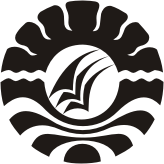               HASIL PENELITIANPENINGKATAN KETERAMPILAN WARGA MELALUI PELATIHAN MEMBUAT KUE DI KEAKSARAAN FUNGSIONAL MAWAR DUSUN BALOSI  KABUPATEN MAROSIRMA SURYANIJURUSAN PENDIDIKAN LUAR SEKOLAHFAKULTAS ILMU PENDIDIKANUNIVERSITAS NEGERI MAKASSAR2016PENINGKATAN KETERAMPILAN WARGA MELALUI PELATIHAN MEMBUAT KUE DI KEAKSARAAN FUNGSIONAL MAWAR DUSUN BALOSI  KABUPATEN MAROSHASIL PENELITIANDiajukan untuk Memenuhi Sebagian Persyaratan Guna Memperoleh Gelar Sarjana Pendidikan Pada Jurusan Pendidikan Luar Sekolah Fakultas Ilmu Pendidikan Universitas Negeri Makassar					     Oleh   IRMA SURYANI  NIM.1242045004JURUSAN PENDIDIKAN LUAR SEKOLAHFAKULTAS ILMU PENDIDIKANUNIVERSITAS NEGERI MAKASSAR2016PERNYATAAN KEASLIAN SKRIPSISaya yang bertanda tangan di bawah ini:Nama			: IRMA SURYANINomor Stambuk	: 1242045004Jurusan		: Pendidikan Luar SekolahJudul		:Peningkatan Penghasilan Warga Belajar Melalui Pelatihan    Membuat Kue Di Keaksaraan Fungsional Mawar Dusun Balosi Kabupaten Maros Menyatakan dengan sebenarnya bahwa skripsi yang saya tulis ini benar merupakan hasil karya saya sendiri dan bukan merupakan pengambil alihan atau pikiran orang lain yang saya akui sabagai hasil atau pikiran sendiri.Apabila dikemudian hari terbukti atau dibuktikan bahwa skripsi ini hasil jiplakan, maka saya bersedia menerima sanksi atas perbuatan tersebut sesuai ketentuan yang berlaku.							Makassar,     juni  2016							Yang  Membuat Pernyataan								IRMA SURYANIMOTTOSesuatu akan menjadi kebanggaan,jika sesuatu itu di kerjakan, dan bukan hanya di fikirkan.Sebuah cita-cita akan menjadi sebuah kesuksesan,Jika kita awali dengan bekerja untuk mencapainyaBukan hanya menadi impianIngatlah bahwa kesuksesan selalu di sertai dengan kegagalan.Selalu berfikir besar, dan bertindak muli sekarangABSTRAKIRMA SURYANI. 2016. Peningkatan Penghasilan Warga Belajar Melalui Pelatihan Membuat Kue Di Keaksaraan Fungsional Mawar Di Dusun Balosi Kabupaten Maros. Usulan Penelitian Ini Dibimbing Oleh bapak Drs.H.Alimin Umar, M.Pd Dan Dra.Istiyani Idrus, M.Si Jurusan Pendidikan Luar Sekolah Fakultas Ilmu Pendidikan Universitas Negeri Makassar. Studi ini membahas tentang Peningkatan Penghasilan Warga Belajar Melalui Pelatihan Membuat kue di keaksaraan fungsional mawar dusun balosi Kabupaten Maros. Permasalahan yang dikaji yaitu apakah dalam  pelatihan membuat kue dapat meningkatkan penghasilan warga belajar keaksaraan fungsional mawar Di Dusun Balosi Kabupaten Maros?. Yang bertujuan untuk mengetahui apakah terjadi peningkatan penghasilan melalui keterampilan kue di keaksaraan fungsional mawar dusun balosi kabupaten maros. Metode Penelitian yang digunakan yaitu metode penelitian kualitatif dengan jenis penelitian yang digunakan yaitu penelitian tindakan. Fokus penelitian dalam penelitian ini adalah  1 orang tutor , dan 10 orang warga belajar yang memiliki keterlibatan secara langsung dalam proses pembelajaran yang dilaksanakan oleh kelompok belajar keaksaraan fungsional mawar dusun balosi Kabupaten Maros. Pengumpulan data dikumpul melalui observasi dan wawancara. Hasil penelitian menunjukkan bahwa melalui pelatihan membuat kue ternyata dapat meningkatkan penghasilan warga belajar keaksaraan fungsional mawar dusun balosi Kabupaten  Maros  terbukti dengan adanya pelatihan tersebut penghasilan warga belajar yang dulunya tidak memiliki penghasilan tambahan sekarang sudah memiliki peningkatan penghasilan karna adanya pelatihan membuat kue sehingga warga belajar dapat membuat usaha walaupun haya usaha kecil bagi kelompok belajar Keaksaraan Fungsional Mawar Dusun Balosi Kabupaten Maros. PRAKATAPuji dan syukur  penulis panjatkan kehadirat allah SWT, karna hanya terhadap limpahan rahmat dan hidayanyalah sehingga penulis dapat menyelesaikan penulisan skripsi iniPenulis menyadari sepenuhnya bahwa skripsi ini tidak menutup kemungkinan di temukan kekurangan atau kekeliruan baik yang menyangkut isi maupun teknik penulisan diluar kemampuan penulis. Oleh karna itu terhadap penuh harapan dan senang hati penulis mengharapkan kritikan dan sran untuk menyempurnakan skripsi ini.Pada saat menyusun skripsi ini bukan tanpa hambatan, tantangan dan ringtangan, namun ini semua bagi penulis merupakan bagian dari perjalanan dalam mengarungi lautan ilmu pengetahuan, perjalana penulis dalam mengarungi lautan ilmu yang telah banyak menyita waktu, biaya, dan tenaga dan pengorbanan perasaan. namun berkat bantuan dari berbagai pihak sehingga skripsi ini dapat diselesaikan dengan baik, oleh karena itu ikhlas dan rendah hati, penulis menghaturkan terimakasih dan penghargaan yang setinggi-tingginya kepada yang terhormat Drs. H.Alimin Umar, M.Pd dan Dra.Istiyani Idrus,M.Si yang senantiasa meluangkan waktunya untuk memberikan bimbingan, motivasi dan arahan kepada penulis sejak penyusunan proposal sampai selesainya skripsi ini.Selanjutnya penulis berkewajiban mengabdikan nama-nama beliau dalam skripsi ini sebagai sebuah penghargaan dan rasa terimah kasih yang setulus tulusnya atas segala jasa dan kebaikan yaitu sebagai berikut:Prof. Dr. H. Husain Syam, M.Tp, Rektor Universitas Negeri Makassar, yang  telah memberi peluang untuk mengikuti perkuliahan di Pendidikan Luar Sekolah Fakultas Ilmu Pendidikan UNM.Dr. Abdullah Sinring, M. Pd, Dekan FIP UNM yang senantiasa memberikan motivasi dalam berbagai kesempatan untuk lebih meningkatkan profesionalisme melalui proses perkuliahan.Dr. Abdul Saman, M. Si. Kons, selaku pembantu dekan I, Drs. Muslimin M.Ed, selaku pembantu dekan II, dan Dr. Pattaufi, M.Si, selaku pembantu dekan III yang senantiasa memberikan bimbingan dan bantuannya dalam pelaksanaan perkuliahan ini.Prof. Dr. H. Syamsul Bakhri Gaffar, M.Si dan Dra. Istiyani Idrus, M.Si Pimpinan jurusan PLS FIP UNM yang dengan penuh perhatian dalam memfasilitasi berbagai kebutuhan perkuliahan sehingga kegiatan perkuliahan penulis tempuhsesuai yang ditargetkan.Segenap dosen jurusan PLS FIP UNM atas segala perhatiannya dan pelayanannya baik aspek akademik, administrasi, maupun aspek kemahasiswaan sehingga proses perkuliahan berjalan sangat lancar.Syukri sebagai kepala dusun balosi yang telah memberikan ijin dalam melakukan penelitian.Dengan rasa bangga serta hormat penulis sampaikan kepada kedua orang tuaku, Hasan dan Mantasia serta saudara saudaraku, Napsiah, rahmawati, dan nurhikmah yang turt membantu baik dalam bentuk doa, materidan dorongan dalam menyelesaikan skripsi ini.Buat sahabatku seperjuanganku, Marlina, hajrah, herlina, ade irma bachtiar, dan megawati sabri terimah kasih atas segala bantuanya selama menyusun skripsi ini.Tidak lupa buat teman- teman  terhebatku Haerul Amd.Kep,  Ni’mawati S.Pd,  St Radia S.Pd.I Dan Suriati yang tak hentihnya memberikan motivasi dalam menyelesaikan skripsi ini.Rekan-rekan mahasiswa jurusan pendidikan luar sekolah FIP UNM angkatan 2012 yang telah membantu penulis sejak awal penulis di bangku UNM sampai menjelang berakhirnya menjadi mahasiswa PLS FIP UNM.Semoga sumbangsih dari semua pihak, baik moril maupun materil mendapat imbalan pahala yang setimpal disisnya. Amin, dan semoga skripsi ini dengan segala kesederhanaannya tetap memberikan manfaat bagi para pembaca, Insyah AllahAmin Ya Rabbal Alamin						Makassar,      ,    juni , 2016							Penulis							 Irma suryaniDAFTAR LAMPIRANNo. 	                                                  Judul                                           	  Halaman	Pedoman obsrvasi       							Lampiran persentase	peningkatan keterampilan WB 		            51Lampiran persentase peningkatan penghasilan WB                                       52Hasil observasi								63Kisi-kisi wawancara								77Pedoman wawancara							            78Hasil wawancara								80Format kesepakatan belajar						            84Nama-nama warga belajar							85Format daftar hadir								86Format penilaian								87Hasil penilaian warga belajar						            88Dokumentasi									90RPP                                                                                                                  92Uraian Materi									95                                            DAFTAR ISI				                                                                                                                            HalamanHALAMAN JUDUL	                  iPERSETUJUAN PEMBIMBING	                    iiPENGESAHAN UJIAN SKRIPSI 	                   iiiPERNYATAAN KEASLIAN SKRIPSI	                   ivMOTTO	                    vABSTRAK	                   viPRAKATA	                  viiDAFTAR ISI	                    xDAFTAR GAMBAR	                  xiDAFTAR TABEL                                                                                                       xiiDAFTAR LAMPIRAN	                 xiiiBAB I PENDAHULUAN		       1Latar Belakang 							                   1Fokus Masalah							                   8Tujuan Penelitian							       8Manfaat Hasil Penelitian					                   8BAB II KAJIAN PUSTAKA DAN KERANGKA PIKIR			                 10Tinjauan  Pustaka							                   Pengertian peningkatan penghasilan			                 10pengertian keaksaraan fungsional			                             15Kerangka Pikir							                 24BAB III METODE PENELITIAN						                 26Pendekatan dan penelitian					                 27Fokus Penelitian					                             28Rancangan Penelitian                                                                                 28Kehadiran peneliti						                 28Teknik pengumpul						                 28Analisi data 							                 29Keabsahan Data							                 30BAB IV HASIL PENELITIAN DAN PEMBAHASAN			                 32Hasil Penelitian							                 32Pembahasan							                 42BAB V KESIMPULAN DAN SARAN					                 48Kesimpulan							                 48Saran								                 48DAFTAR PUSTAKA								                 50                                                         DAFTAR GAMBARNo.             Judul                                                                                       Halaman2.1             Skema Kerangka Pikir                                                                         253. 1            Bagan PTK                                                                                           28DAFTAR TABELNomor      Judul                                                                                                Halaman4.1              jumlah kepala keluar ga di dusun balosi                                                    324. 2             sarana perekonomian yang terdapat didusun balosi                                   32 